สำเนาคู่ฉบับ
ประกาศจังหวัดจันทบุรี
เรื่อง ประกาศผู้ชนะการเสนอราคา ซื้อวัสดุงานบ้านงานครัว โดยวิธีเฉพาะเจาะจง
-------------------------------------------------------------------- 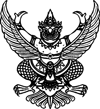 
ประกาศจังหวัดจันทบุรี
เรื่อง ประกาศผู้ชนะการเสนอราคา ซื้อวัสดุงานบ้านงานครัว โดยวิธีเฉพาะเจาะจง
--------------------------------------------------------------------                ตามที่ สำนักงานสาธารณสุขอำเภอเมืองจันทบุรี  ได้มีโครงการ ซื้อวัสดุงานบ้านงานครัว จำนวน ๔ รายการ โดยวิธีเฉพาะเจาะจง นั้น               ในการซื้อวัสดุงานบ้านงานครัว จำนวน  ๔  รายการ รวมเป็นเงิน  ๔,๘๘๐.๐๐  บาท (สี่พันแปดร้อยแปดสิบบาทถ้วน)  ผู้ได้รับการคัดเลือก  ได้แก่  ร้านออฟฟิศ มาร์ต สำนักงานใหญ่ โดยเสนอราคาเป็นเงิน ทั้งสิ้น ๔,๘๘๐.๐๐  บาท (สี่พันแปดร้อยแปดสิบบาทถ้วน)  รวมภาษีมูลค่าเพิ่มและภาษีอื่น ค่าขนส่ง ค่าจดทะเบียน  และค่าใช้จ่ายอื่นๆ ทั้งปวง                                                                                                                                                                                                                                                                                                                                                                                                                                                                                                                                                                                                                                                                                                                                                                                                                                                                                                                                                                                                                                                                                                                                                                                                                                                                                                                                                                                                                                                                                                                                                                                                                                                                                                                                                                                                                                                                                                                                                                                                                                                                                                                                                                                                                                                                                                                                                                                                                                                                                                                                                                                                                                                                                                                                                                                                                                                                                                                                                                                                                                                                                                                                                                                                                                                                                                                                                                                                                                                                                                                                                                                                                                                                                                                                                                                                                                                                                                                                                                                                                                                                                                                                                                                                                                                                                                                                                                                                                                                                                                                                                                                                                                                                                                                                                                      ตามที่ สำนักงานสาธารณสุขอำเภอเมืองจันทบุรี  ได้มีโครงการ ซื้อวัสดุงานบ้านงานครัว จำนวน ๔ รายการ โดยวิธีเฉพาะเจาะจง นั้น               ในการซื้อวัสดุงานบ้านงานครัว จำนวน  ๔  รายการ รวมเป็นเงิน  ๔,๘๘๐.๐๐  บาท (สี่พันแปดร้อยแปดสิบบาทถ้วน)  ผู้ได้รับการคัดเลือก  ได้แก่  ร้านออฟฟิศ มาร์ต สำนักงานใหญ่ โดยเสนอราคาเป็นเงิน ทั้งสิ้น ๔,๘๘๐.๐๐  บาท (สี่พันแปดร้อยแปดสิบบาทถ้วน)  รวมภาษีมูลค่าเพิ่มและภาษีอื่น ค่าขนส่ง ค่าจดทะเบียน  และค่าใช้จ่ายอื่นๆ ทั้งปวง                                                                                                                                                                                                                                                                                                                                                                                                                                                                                                                                                                                                                                                                                                                                                                                                                                                                                                                                                                                                                                                                                                                                                                                                                                                                                                                                                                                                                                                                                                                                                                                                                                                                                                                                                                                                                                                                                                                                                                                                                                                                                                                                                                                                                                                                                                                                                                                                                                                                                                                                                                                                                                                                                                                                                                                                                                                                                                                                                                                                                                                                                                                                                                                                                                                                                                                                                                                                                                                                                                                                                                                                                                                                                                                                                                                                                                                                                                                                                                                                                                                                                                                                                                                                                                                                                                                                                                                                                                                                                                                                                                                                                                                                                                                                                       ประกาศ ณ วันที่  ๑๘  เมษายน  พ.ศ.๒๕๖๖
ประกาศจังหวัดจันทบุรี
เรื่อง ประกาศผู้ชนะการเสนอราคา ซื้อวัสดุงานบ้านงานครัว โดยวิธีเฉพาะเจาะจง
-------------------------------------------------------------------- 
ประกาศจังหวัดจันทบุรี
เรื่อง ประกาศผู้ชนะการเสนอราคา ซื้อวัสดุงานบ้านงานครัว โดยวิธีเฉพาะเจาะจง
--------------------------------------------------------------------    
ประกาศจังหวัดจันทบุรี
เรื่อง ประกาศผู้ชนะการเสนอราคา ซื้อวัสดุคอมพิวเตอร์ โดยวิธีเฉพาะเจาะจง
--------------------------------------------------------------------    
ประกาศจังหวัดจันทบุรี
เรื่อง ประกาศผู้ชนะการเสนอราคา ซื้อวัสดุคอมพิวเตอร์ โดยวิธีเฉพาะเจาะจง
--------------------------------------------------------------------                ตามที่ สำนักงานสาธารณสุขอำเภอเมืองจันทบุรี  ได้มีโครงการ ซื้อวัสดุคอมพิวเตอร์  จำนวน 1 รายการ โดยวิธีเฉพาะเจาะจง นั้น
                     ในการซื้อวัสดุคอมพิวเตอร์  ประจำเดือน เมษายน 2564  จำนวน  1  รายการ   รวมเป็นเงิน  1,890.00  บาท สามพันบาทถ้วน)  ผู้ได้รับการคัดเลือก  ได้แก่  บริษัท ไฮคิว คอมพิวเตอร์ จันทบุรี จำกัด โดยเสนอราคาเป็นเงินทั้งสิ้น  1,890.00  บาท (หนึ่งพันแปดร้อยเก้าบาทถ้วน) รวมภาษีมูลค่าเพิ่มและภาษีอื่น ค่าขนส่ง ค่าจดทะเบียน และค่าใช้จ่ายอื่นๆ ทั้งปวง                                                                                                                                                                                                                                                                                                                                                                                                                                                                                                                                                                                                                                                                                                                                                                                                                                                                                                                                                                                                                                                                                                                                                                                                                                                                                                                                                                                                                                                                                                                                                                                                                                                                                                                                                                                                                                                                                                                                                                                                                                                                                                                                                                                                                                                                                                                                                                                                                                                                                                                                                                                                                                                                                                                                                                                                                                                                                                                                                                                                                                                                                                                                                                                                                                                                                                                                                                                                                                                                                                                                                                                                                                                                                                                                                                                                                                                                                                                                                                                                                                                                                                                                                                                                                                                                                                                                                                                                                                                                                                                                                                                                                                                                                                                                                                                                                                                                                                                  ตามที่ สำนักงานสาธารณสุขอำเภอเมืองจันทบุรี  ได้มีโครงการ ซื้อวัสดุคอมพิวเตอร์  จำนวน 1 รายการ โดยวิธีเฉพาะเจาะจง นั้น
                     ในการซื้อวัสดุคอมพิวเตอร์  ประจำเดือน เมษายน 2564  จำนวน  1  รายการ   รวมเป็นเงิน  1,890.00  บาท สามพันบาทถ้วน)  ผู้ได้รับการคัดเลือก  ได้แก่  บริษัท ไฮคิว คอมพิวเตอร์ จันทบุรี จำกัด โดยเสนอราคาเป็นเงินทั้งสิ้น  1,890.00  บาท (หนึ่งพันแปดร้อยเก้าบาทถ้วน) รวมภาษีมูลค่าเพิ่มและภาษีอื่น ค่าขนส่ง ค่าจดทะเบียน และค่าใช้จ่ายอื่นๆ ทั้งปวง                                                                                                                                                                                                                                                                                                                                                                                                                                                                                                                                                                                                                                                                                                                                                                                                                                                                                                                                                                                                                                                                                                                                                                                                                                                                                                                                                                                                                                                                                                                                                                                                                                                                                                                                                                                                                                                                                                                                                                                                                                                                                                                                                                                                                                                                                                                                                                                                                                                                                                                                                                                                                                                                                                                                                                                                                                                                                                                                                                                                                                                                                                                                                                                                                                                                                                                                                                                                                                                                                                                                                                                                                                                                                                                                                                                                                                                                                                                                                                                                                                                                                                                                                                                                                                                                                                                                                                                                                                                                                                                                                                                                                                                                                                                                                                                                                                                                                                   ประกาศ ณ วันที่  16  เมษายน  พ.ศ.๒๕๖4   สำเนาคู่ฉบับ
ประกาศจังหวัดจันทบุรี
เรื่อง ประกาศผู้ชนะการเสนอราคา ซื้อวัสดุคอมพิวเตอร์ โดยวิธีเฉพาะเจาะจง
--------------------------------------------------------------------    สำเนาคู่ฉบับ
ประกาศจังหวัดจันทบุรี
เรื่อง ประกาศผู้ชนะการเสนอราคา ซื้อวัสดุคอมพิวเตอร์ โดยวิธีเฉพาะเจาะจง
--------------------------------------------------------------------                ตามที่ สำนักงานสาธารณสุขอำเภอเมืองจันทบุรี  ได้มีโครงการ ซื้อวัสดุคอมพิวเตอร์  จำนวน  1 รายการ โดยวิธีเฉพาะเจาะจง นั้น               ในการซื้อวัสดุคอมพิวเตอร์  ประจำเดือน เมษายน 2564  จำนวน  1  รายการ   รวมเป็นเงิน  1,890.00  บาท สามพันบาทถ้วน)  ผู้ได้รับการคัดเลือก  ได้แก่  บริษัท ไฮคิว คอมพิวเตอร์ จันทบุรี จำกัด โดยเสนอราคาเป็นเงินทั้งสิ้น  1,890.00   บาท (หนึ่งพันแปดร้อยเก้าบาทถ้วน) รวมภาษีมูลค่าเพิ่มและภาษีอื่น ค่าขนส่ง ค่าจดทะเบียน และค่าใช้จ่ายอื่นๆ ทั้งปวง                                                                                                                                                                                                                                                                                                                                                                                                                                                                                                                                                                                                                                                                                                                                                                                                                                                                                                                                                                                                                                                                                                                                                                                                                                                                                                                                                                                                                                                                                                                                                                                                                                                                                                                                                                                                                                                                                                                                                                                                                                                                                                                                                                                                                                                                                                                                                                                                                                                                                                                                                                                                                                                                                                                                                                                                                                                                                                                                                                                                                                                                                                                                                                                                                                                                                                                                                                                                                                                                                                                                                                                                                                                                                                                                                                                                                                                                                                                                                                                                                                                                                                                                                                                                                                                                                                                                                                                                                                                                                                                                                                                                                                                                                                                                                                                                                                                                                                                  ตามที่ สำนักงานสาธารณสุขอำเภอเมืองจันทบุรี  ได้มีโครงการ ซื้อวัสดุคอมพิวเตอร์  จำนวน  1 รายการ โดยวิธีเฉพาะเจาะจง นั้น               ในการซื้อวัสดุคอมพิวเตอร์  ประจำเดือน เมษายน 2564  จำนวน  1  รายการ   รวมเป็นเงิน  1,890.00  บาท สามพันบาทถ้วน)  ผู้ได้รับการคัดเลือก  ได้แก่  บริษัท ไฮคิว คอมพิวเตอร์ จันทบุรี จำกัด โดยเสนอราคาเป็นเงินทั้งสิ้น  1,890.00   บาท (หนึ่งพันแปดร้อยเก้าบาทถ้วน) รวมภาษีมูลค่าเพิ่มและภาษีอื่น ค่าขนส่ง ค่าจดทะเบียน และค่าใช้จ่ายอื่นๆ ทั้งปวง                                                                                                                                                                                                                                                                                                                                                                                                                                                                                                                                                                                                                                                                                                                                                                                                                                                                                                                                                                                                                                                                                                                                                                                                                                                                                                                                                                                                                                                                                                                                                                                                                                                                                                                                                                                                                                                                                                                                                                                                                                                                                                                                                                                                                                                                                                                                                                                                                                                                                                                                                                                                                                                                                                                                                                                                                                                                                                                                                                                                                                                                                                                                                                                                                                                                                                                                                                                                                                                                                                                                                                                                                                                                                                                                                                                                                                                                                                                                                                                                                                                                                                                                                                                                                                                                                                                                                                                                                                                                                                                                                                                                                                                                                                                                                                                                                                                                                                   ประกาศ ณ วันที่  16  เมษายน  พ.ศ.๒๕๖4